Результаты опроса учащихся 11х классов на тему “Информирование учащихся о результатах оценивания”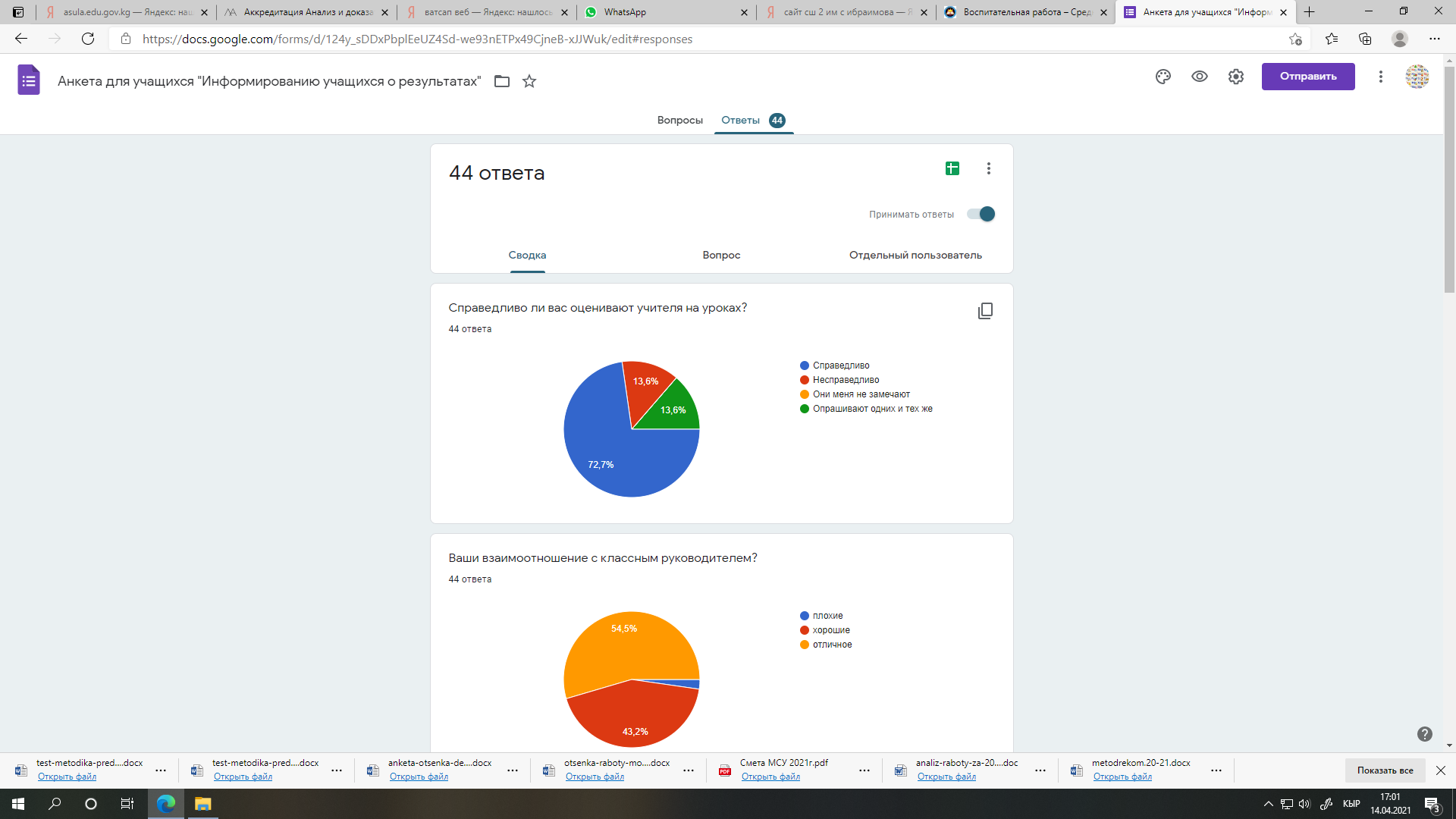 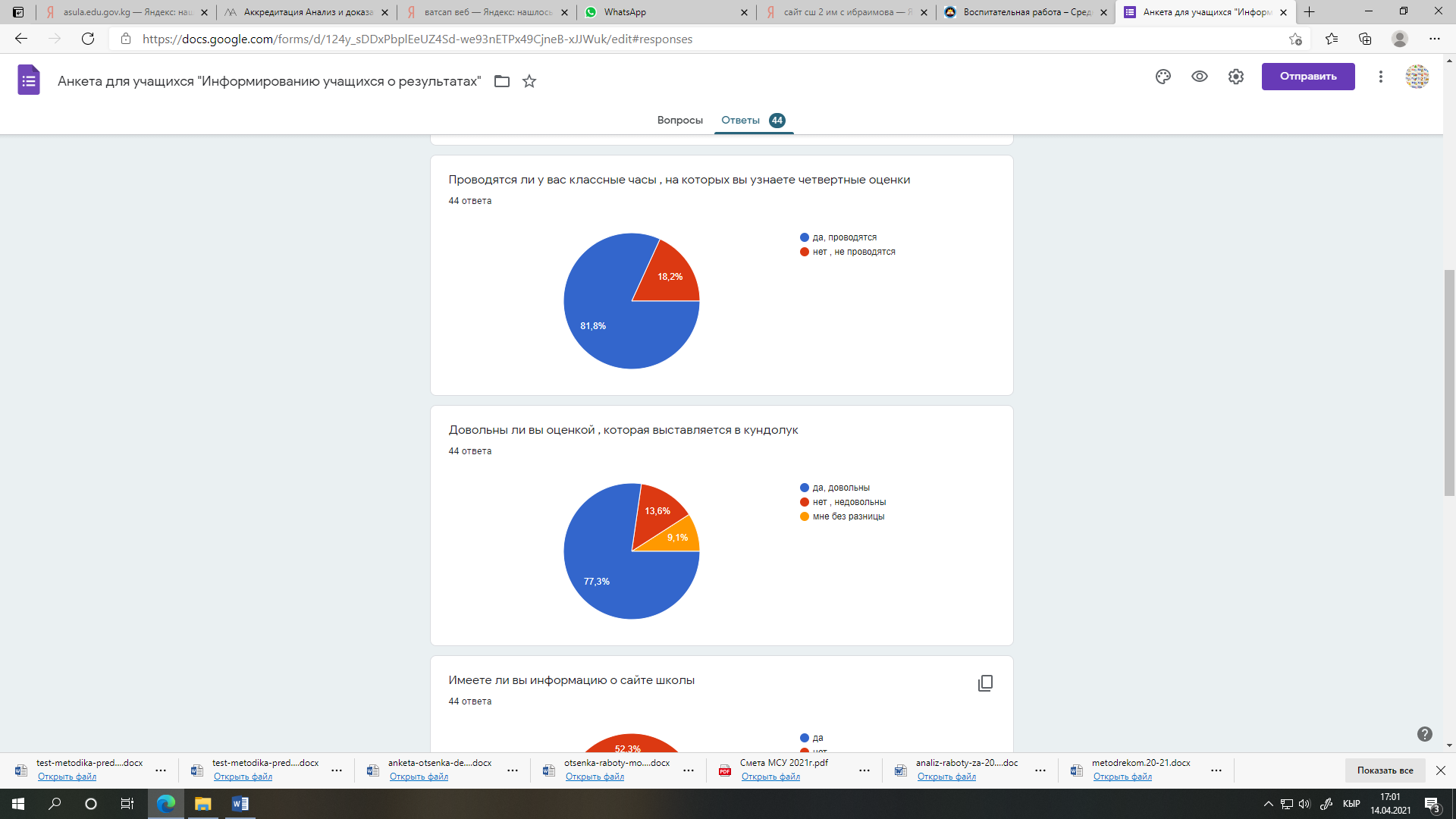 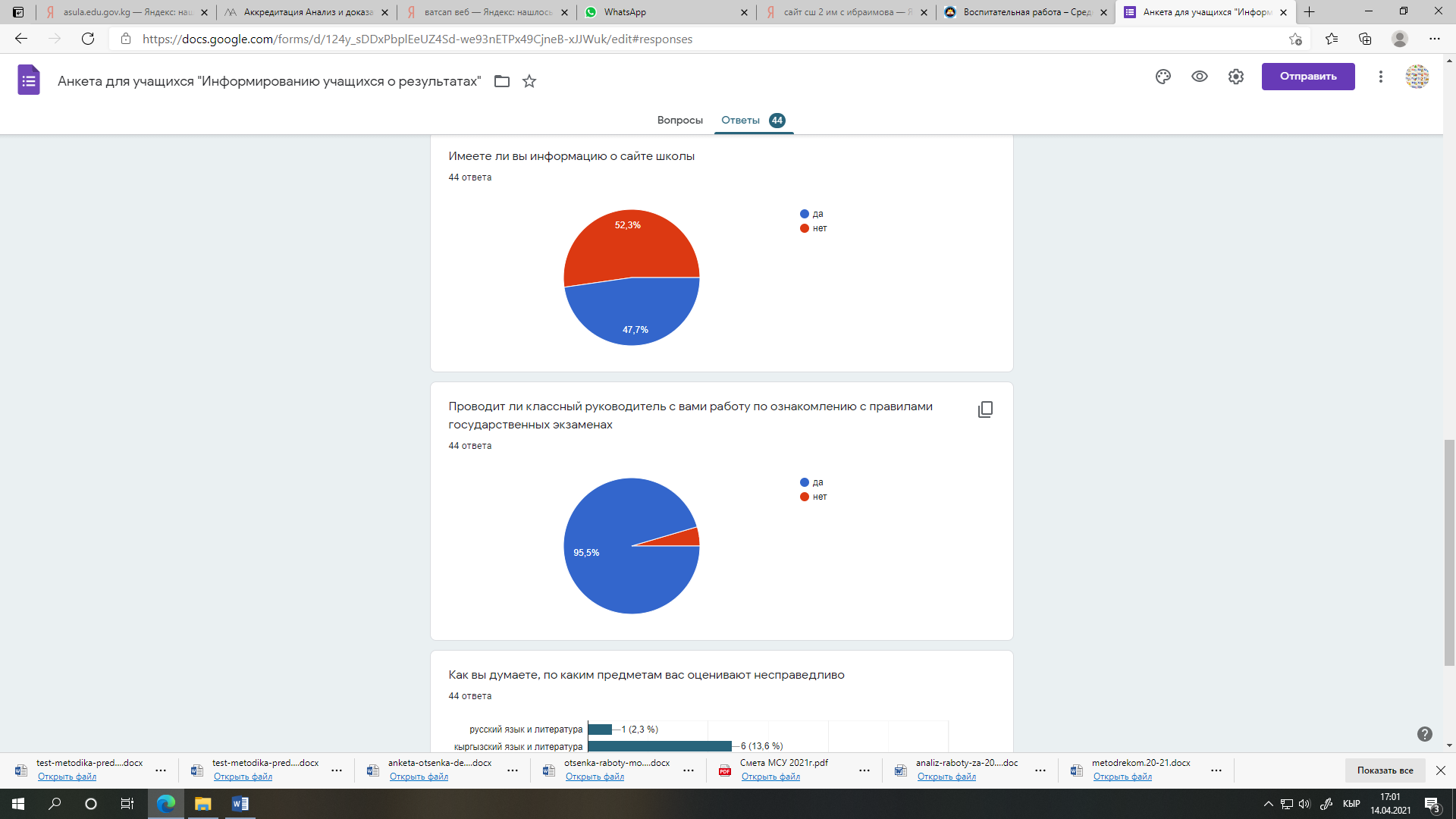 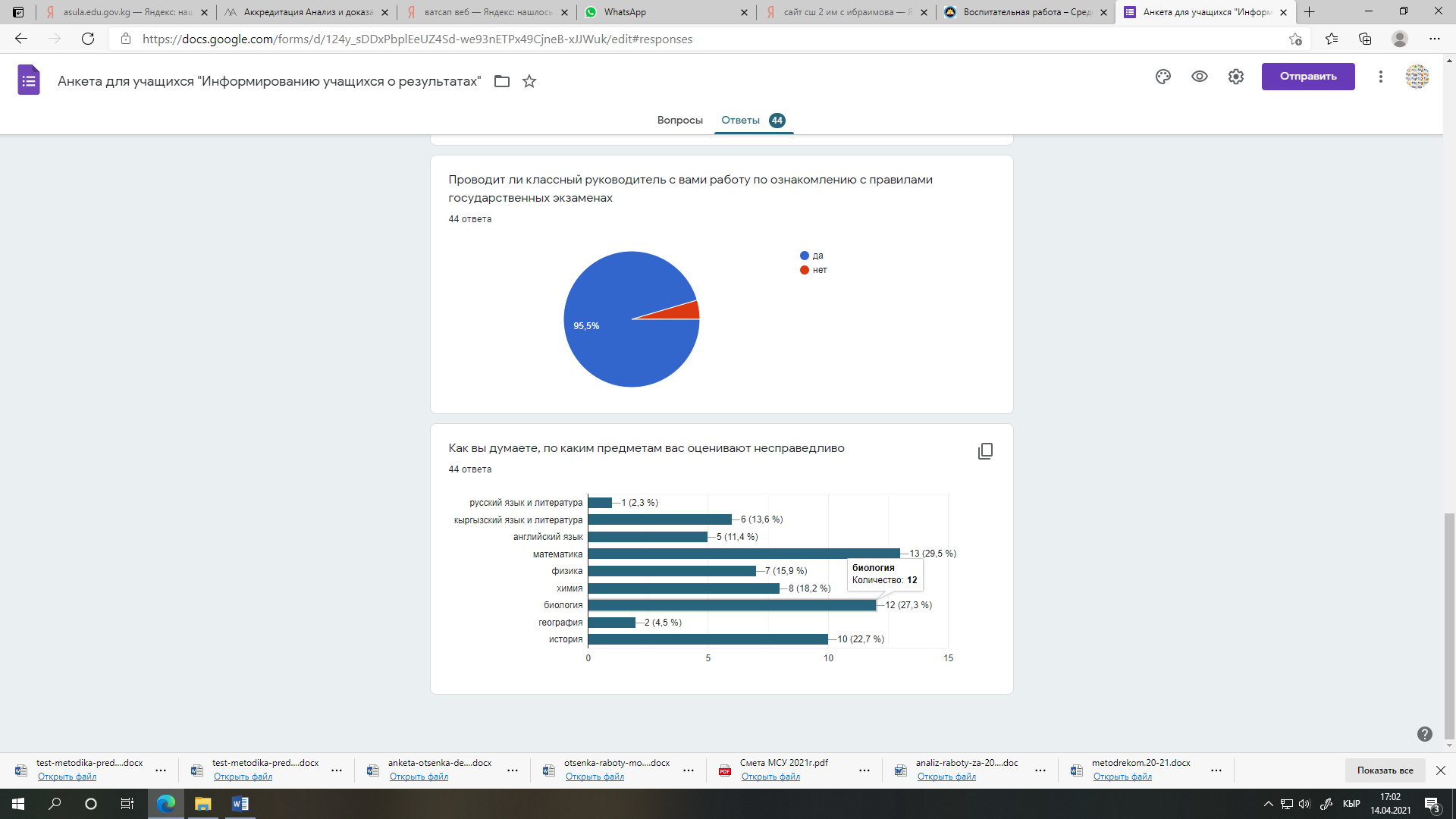 